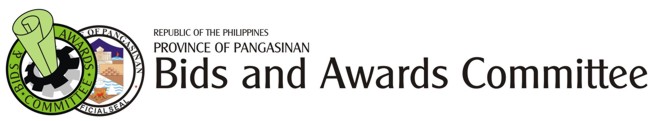 2nd Floor Malong Bldg. Capitol Compound, Lingayen, Pangasinan
Tel. No. (075)542-6918
website: www.pangasinan.gov.ph
email: ebmendoza57@yahoo.comBidded Projects ( Goods )For the Month of May 2013                      ALEJANDRE V. POL                                                                                           EDWIN B. MENDOZA                      BAC TWG                                                                                                           BAC SECRETARIATNo.Name of ProjectEnd-UserSource of FundBidding DateABCBid AmountWinning Bidder001Delivery of Three(3) Units 167 KVA Transformer with Electrical Services ( to be installed at Urdaneta General Dist, Hospital, Urdaneta CityGeneral Services Office, Lingayen, PangasinanCapital Outlay05/07/2013P  1,092,000.00P  1,088,600.00W.M.Salayog Construction & General Merchandise002Delivery of 14 Units Window Type aircon, 2 HP and 4 Units 3TR Floor mounted Type Aircon( Cabinet Type)General Services Office, Lingayen, pangasinanCapital Outlay05/07/2013P      904,328.00P      902,280.00QUASAR Trading003Delivery of 300 pax Meals and Snacks ( for in House-Training of Pang. 1 & 2 Athletes for 8 days )General Services Office, Lingayen, PangasinanSchool Board05/07/2013P      660,000.00P     659,880.00RICAFORT-TEE Catering Services004Delivery of Various Drugs and Medicines ( by item)General Services Office, Lingayen, PangasinanDrugs and Medicines Inventory05/24/2013P   6,155,360.00P     912,140.00ENDURE Medical, Inc.005P  1,142,480.00MVB Enterprises006P  1,236,804.50STERITEX Medical SystemP  1,299,750.00TECHXON Philippine VenturesP   1,512,890.00Tesoro EnterprisesTOTAL - - - - - - - - -P  8,811,688.00P   8,754,824.50